MOÇÃO Nº 268/2019Manifesta apelo ao Poder Executivo Municipal e aos órgãos competentes para a que realize mutirão de castração dos animais em situação de RUA, no Município de Santa Bárbara d´Oeste.  Senhor Presidente,Senhores Vereadores, CONSIDERANDO que, este vereador vem sendo procurado por diversos munícipes de varias localidades do município, questionando sobre a possibilidade de realizar mutirão para castração de animais de RUA;CONSIDERANDO que, é grande o número de animais em nossa cidade, principalmente animais que vivem nas RUAS que necessitam ser castrados, e certamente com tal benéfico diminuirá drasticamente o crescimento da população animal em situação de rua;CONSIDERANDO ainda que hoje o município de Santa Bárbara, tem disponibilizado uma certa quantia de castração, porem somente para aqueles animais que não vivem em situação de rua e fêmeas, ficando aqueles animais de rua expostos a procriação; CONSIDERANDO que, é preciso sensibilização na causa animal evitando assim a procriação descontrolada.CONSIDERANDO por fim que, tal solicitação já foi objeto moção sob o número 734/2018 protocolado em 31/10/2018, porem mesmo havendo castração no município não houve a inclusão de castração para animais em situação de RUA, motivo esse apelo ao executivo para que em 2019 seja realizado tal projeto em nosso município, uma vez que é grande o número de animais em situação de rua na cidade e que a cada dia esse número só aumenta, certamente com a castração a esses animais conseguiremos controlar o número de animais de rua.                        Ante o exposto e nos termos do Capítulo IV do Título V do Regimento Interno desta Casa de Leis, a CÂMARA MUNICIPAL DE SANTA BÁRBARA D’OESTE, ESTADO DE SÃO PAULO, apela ao Poder Executivo Municipal e aos órgãos competentes para a que realize mutirão de castração dos animais que vivem em situação de RUA, no Município de Santa Bárbara d´ Oeste.        Plenário “Dr. Tancredo Neves”, em 01 de abril de 2.019.JESUS VENDEDOR-Vereador -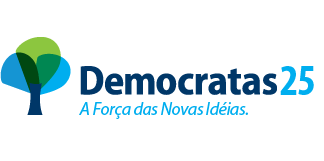 